DATE: MARCH 10, 2021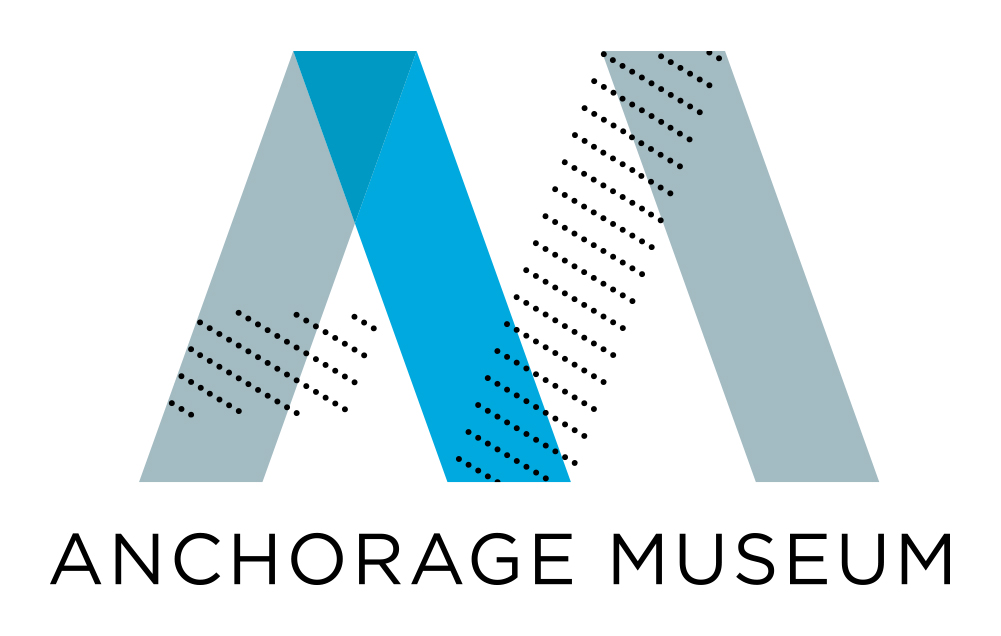 ANCHORAGE MUSEUM 2021 APRILPROGRAMS & EXHIBITIONS SCHEDULE*Media Contact: Zakiya McCummings, 907-929-9227, mpr@anchoragemuseum.orgFor images, email mpr@anchoragemuseum.org or call 907-929-9227.*Information provided below is subject to change. To confirm details and dates, call the museum’s marketing and public relations department at 907-929-9227.NEWS										Page   1APRIL EVENTS								Page   2PARTNER PROGRAMS 							Page	5UPCOMING EXHIBITIONS							Page	6CURRENT EXHIBITIONS							Page	6ONLINE ONLY EXHIBITIONS						Page	9PERMANENT EXHIBITIONS							Page	10VISITOR INFORMATION/MUSEUM HOURS				Page	11NEWSDiscovery Center reopens to the publicThe Anchorage Museum’s Discovery Center is once again open to the public 10 a.m. to 6 p.m. Thursday-Saturday, and noon to 6 p.m. on Sundays. The land, sky, water and life spaces are fully open, and the Thomas Planetarium is open Thursdays and Fridays for scheduled programming. CoLab, the innovation area and Tote KidSpace remain temporarily closed.To help ensure the health and safety of all patrons, capacity will be limited to 30 people. Visitors can reserve an hourly time slot in advance on our website or at the front desk on a first-come, first-served basis. All Discovery Center visitors, including members, are required to check in at the front desk to receive a wearable entry sticker.Chatter Marks, Episode 11: Indigenous Traditions of Healing and Coming-of-age, with Traditional Healer Meda DeWitAvailable online on Amazon Music, Apple Podcasts, Google Podcasts and Spotify.“Chatter Marks” is a podcast of the Anchorage Museum, dedicated to exploring Alaska’s identity through creative and critical thinking. This episode features traditional healer Meda Dewitt, who details her journey into traditional healing. When Meda DeWitt was in her early 20s, she began began studying Indigenous medicine. Dewitt says that people have a tendency to think of traditional healing as antiquated or obsolete, but traditional healers of the past and present are in constant pursuit of knowledge and understanding.Artist residencies continue at SEED LabArtists share their work and process through photos, videos and livestreams across the museum’s social media platforms and its website. April features two artists-in-residence: Jonathon Keats and Kerry Tasker. Keats is a conceptual artist and philosopher who primarily focuses on large-scale thought experiments. One of his most recent works was Alaska River Time, an Anchorag Museum exhibition exploring the concept of using local waterways to tell time. Tasker is a commercial, editorial, and fine art photographer based in Anchorage, Alaska, who has worked with the Anchorage Daily News, Anchorage Press, and Reuters. His work Bore Tide Surfers: Catching Alaska's Longest Wave, was recently featured in the Anchorage Museum.These virtual artist residencies are presented with support from Bloomberg Philanthropies along with individuals and organizations who believe in the continued support of artists and artistic practice during the COVID-19 pandemic. Learn more about these artists and their work on the museum blog. Listen Up: Northern Soundscapes exhibition opens April 2Hear the Northern landscape in a new way… through the sounds of Northern artists. On view April 2 – Oct. 3, 2021, Listen Up: Northern Soundscapes provides audiences a distinctly Northern listening experience that includes acoustic and classical, hip-hop and ambient, silence and song, natural forces and human encounters. Visitors get exclusive listens to full length albums by artists from around the circumpolar north whose work is featured in this exhibition each day at 11:30 a.m. and 3 p.m., when the exhibition becomes an immersive, concert-like venue where you can listen to a recent release. Played from a powerful sound wall of speakers, visitors are invited to come in and out of this full sonic experience. This month features Holvut//Howl April 2-16 and ARC April 17-30. Vinyls available for purchase in the Museum Store. APRIL EVENTSBank of America Museums on Us 10 a.m. to 6 p.m. Saturday, April 3 & Sunday, April 4 Bank of America cardholders enjoy one free museum general admission on the first weekend of the month with BoA credit or debit card and photo ID. Special exhibition fees still apply. BoA cardholders also receive a 10% discount on purchases at the Anchorage Museum Store on this day. No other discounts apply. Virtual Lunch and Learn with the Library: Extra Tough Women  Noon. Thursday, April 8 OnlineExplore a museum exhibition, learn from a community expert and add to your reading list over the lunch hour with this collaborative program from the Anchorage Museum and Anchorage Public Library. This monthly virtual program will connect a theme highlighted within the Extra Tough: Women of the North exhibition to the local community with a conversation with an invited expert. Expand on the theme by exploring a curated reading list and checking out resources from your local library.  This month, hear from filmmakers of the newly-released short-film “Ada Blackjack Rising” as they converse about the incredible story of the sole survivor of the 1921 Arctic Expedition, Ada Blackjack, and how her story of survival is relevant today. Ask questions of all presenters in this interactive, live presentation, then peruse a reading list from the Anchorage Public Library to learn more. Free. Tune in for the live event and ask questions in the Q&A or access the recording after the event. Virtual After School at the Museum: Live Like an Astronaut3:30-5:30 p.m. Tuesday, April 6, 13, 20, & 27 Online via ZoomImagine life on another planet through different topics and hands-on activities in this four-week virtual program. Use STEM skills and teamwork to construct a telescope, learn about invisible light and magnetic fields, and consider how astronauts survive in different environments. Best for students grades 6-8. Each participant receives an activity kit with all materials included. Registration is for all 4 weeks. Register by Monday, March 29. Email aslonecker@anchoragemuseum.org for more info.Virtual Urban Harvest: Foraging from the Forest6 p.m. Tuesday, April 6 Online via ZoomAlaska’s forest floor is full of edible abundance. Join Edible Alaska and foraging duo Mary and Lucas Goddard of Forest Fresh Alaska for an introduction to a few varieties of abundant, nutritious wild plants like horsetail and deerheart. Learn how to identify and safely and respectfully harvest, then learn new recipes and ways to cook with them. Registration required. Class information and link sent in confirmation email upon registration.Self-care from Serenity to Sweets6:30-8:30 p.m. Thursday, April 8 Online From journaling and meditation to plants and sweets, join us for a relaxing evening learning about multiple ways to settle down, settle in and self focus, guided by local experts. Each registration includes a comfort kit with local sundries from: Ten Cups of Tea, That Feeling Co, Coddle + Cossett, Namaste North Yoga and Abeille Alaska of Earthworks Farm. $40 for admission and kit, $25 for additional kits. Members receive 10% off. Presented as part of the Anchorage Museum’s re:PLACE series of programs sharing community voices of the place we call home.Extra Tough Artist Spotlight: Rúrí ehf + Hanna Perrine Mode11 a.m. Friday, April 9 Online Join us for a series of virtual talks/Q&A sessions with artists featured in the Extra Tough: Women of the North exhibition. Artists explore their own practice in relationship to feminisms and issues affecting women in the North. This week’s session features Rúrí ehf and Hannah Perrine Mode. Sign up in advance for this free talk; a link will be provided in the confirmation email.  Extra Tough: Women in Photojournalism 4 p.m., Friday April 9 Online  Join us for an Extra Tough: Women of the North program to learn about the experiences of women photojournalists of Alaska’s past, present and future. Explore the history of the first female photojournalist in the state through archival images. Contemporary artists Nan Elliot, Anne Raup and Emily Mesner share how the workplace changed in the ‘80s and ‘90s, and how it’s continued to evolve. Virtual Urban Harvest: Seeding your Summer Garden6 p.m. Tuesday, April 13 Online via ZoomPrepare for this year's harvest and learn how to start seeds indoors. Participants will learn about the essential elements when starting seeds at home such as planning, seeding, nutrient management and transplanting. Learn about the unique vegetables growing at Grow North Farm with partner organization Refugee Assistance & Immigration Services (RAIS) of Catholic Social Services. Ask questions in this interactive session and start your own seeds with included seed packets. Try your hand at growing some of the unique varietals from Grow North Farm’s Global Garden, and think ahead to the end results of your garden with Berbere and Beets, a cookbook produced by RAIS with recipes from around the world adapted to Alaska ingredients. Registration required; registration includes class link and custom seed packets from Grow North Farms ($22, members $19.80) or seeds and Berbere & Beets cookbook ($52, members $46.80). In Context: The Traveler Constellation10 a.m. Thursday, April 22 Online via Zoom Indigenous peoples have used stars to navigate the land for thousands of years. The traveler constellation can be found throughout various Dene Athabascan lands spanning northern Alaska to northern Mexico. Chris Cannon, a PhD candidate at the University of Alaska Fairbanks, explains the importance of this constellation to Dene wayfinding, cosmology and cultural values. In Context is a series of seasonal classes with art, science, history or anthropology experts who illuminate themes explored in the museum's exhibitions and collections. Registration required; class link provided in confirmation email upon registration. CoLab All-Ages & Family: Seeded Paper-making3-4:30 p.m. Thursday, April 22 Museum Lawn Join this Earth Week activity and make your own plantable notepaper or stationery embedded with wildflower seeds. With hands-on instruction, this CoLab session is designed for makers ages 6 and older and their families. $5, members $4.50. Materials included. Registration required.  Earth Week at the Museum: Tree Walk4 p.m. Thursday, April 22 Museum Lawn Trees are an integral part of the natural and urban landscape. Join museum docent and tree expert, Ken Winterberger, for an interactive discussion of the trees that make our urban Anchorage landscape come alive. Tour begins and ends at the Anchorage Museum front entrance. Free. Limited capacity, registration required. Approximately one hour. CoLaborations: Luminous Greeting Cards 
5:30-6:30 p.m. Tuesday, April 27 Online  
Learn how to make luminous greeting cards for all occasions by using a paper circuit, a low-voltage electronic circuit created on paper using conductive copper tape, LEDs and a battery. Materials provided in an activity kit. CoLaborations is a monthly workshop for teens and adults that provides an opportunity to explore a specific material or skill in-depth. $15, members $13.50. Registration required; instructions for material pick-up and zoom link provided in confirmation email.  Space Tutorials: NASA’s Eyes on the Solar System5:30-6:30 p.m. Thursday, April 15 Online Join members of the Southcentral Alaska Astronomical Society (SAAS) to learn about astronomy resources available online. Each session focuses on a different topic and includes highlights and a brief tutorial on how to get started and use the resources. Come explore the night sky, solar system, NASA spacecrafts, exoplanets and more. This month, investigate NASA’s Eyes on the Solar System. Space Mission: Doomsday Asteroids    5:30-6:30 p.m. Thursday, April 29 Online via Zoom Join NASA Solar System Ambassadors for a program highlighting the latest in space news. Hear and see updates on current space missions and find out what’s currently visible in the night sky. This month learn about doomsday asteroids. After the program, stay for a Q&A session and discover new astronomy resources.   PARTNER PROGRAMS	Pièces de Résistance: Sophie Klahr, Victoria Chang, Kimiko Hahn 3 p.m. Sunday, April 11 Online  Presented by Alaska Quarterly Review and co-hosted by the Anchorage Museum, Pièces de Résistance is a fall series of talks with notable poets and novelists hosted online by Ronald Spatz. This talk features Sophie Klahr, Victoria Chang, and Kimiko Hahn. For more information on the writers, visit aqreview.org. Free. Registration required; same link accesses the recording after the event.Cook Inlet Historical Society Presents: The 100th Anniversary of Anchorage’s First Classical Music Concert4 p.m. Sunday, April 11 OnlineIn the spring of 1921, ordinary people did something extraordinary: United by a desire to create art and entertain, early Anchorage residents produced Anchorage’s first full-length classical concert, A Longfellow Evening, at the Empress Theatre. On the exact centenary, Anchorage Festival of Music Artistic Director Laura Koenig presents the story behind the concert and the remarkable biographies of the original performers told through newly discovered historical images, archival documents and family recollections. This presentation is a companion piece to Anchorage Festival of Music’s full-length re-enactment of the 1921 program, released online the same day. This is the sixth talk in the Cook Inlet Historical Society’s 2020-2021 Speaker Series, Disasters. This presentation series is virtual, free and open to the public via Crowdcast; the same link can be used to review the recorded event after the program conclusion.  Founded in 1956, the Anchorage Festival of Music is a non-profit community organization dedicated to providing local musicians and audiences great music. Now in its 65th season, Anchorage Festival of Music is known for its concerts frequently held in non-traditional venues with educational components woven into every performance. Pièces de Résistance: Nicky Beer, Mary Peelan, Alexandra Teague 3 p.m. Sunday, April 18 Online  Presented by Alaska Quarterly Review and co-hosted by the Anchorage Museum, Pièces de Résistance is a fall series of talks with notable poets and novelists hosted online by Ronald Spatz. This talk features authors Nicky Beer, Mary Peelan, and Alexandra Teague. For more information on the writers, visit aqreview.org. Free. Registration required; same link accesses the recording after the event.   Pièces de Résistance: Virgina Konchan, Heather Treseler, Alyse Knorr, and Kate Partridge 3 p.m. Sunday, April 25 Online  Presented by Alaska Quarterly Review and co-hosted by the Anchorage Museum, Pièces de Résistance is a fall series of talks with notable poets and novelists hosted online by Ronald Spatz. This talk features authors Virgina Konchan, Heather Treseler, Alyse Knorr, and Kate Partridge. For more information on the writers, visit aqreview.org. Free. Registration required; same link accesses the recording after the event. 
UPCOMING EXHIBITIONSBorealis On view Oct. 1, 2021 – Sept. 22, 2022 Photographer Jeroen Toirkens and journalist Jelle Brandt Corstius visited boreal forests around the Circumpolar North, ending in Alaska in 2019. They sought the stories and people of the forests, focusing on the boreal zone in the Northern Hemisphere, a chiefly evergreen circle of trees that extends across Europe, Asia and North America. This forest is also known as the taiga. The boreal forest is the largest vegetation zone (biome) on Earth and makes up around 29% of the total forested area. The average tree produces enough oxygen over a hundred-year period to allow a human being to breathe for 20 years. This project works to reveal these forests for people around the world. An exhibition, Borealis: Life in the Woods, has been organized by the Hague Museum of Photography (Fotomuseum Den Haag) in the Netherlands and the Anchorage Museum. It opens at the Anchorage Museum June 2021 and will travel to other venues. The Borealis project is supported by the Anchorage Museum’s Polar Lab program. An except of this exhibition is online. CURRENT EXHIBITIONS Anchorage School District K-12 Student Art On view through April 3, 2021, museum façade and onlineThis annual student art exhibit is a collaboration between the Anchorage Museum and the Anchorage School District celebrating young artists across Anchorage. View multi-media artworks from students grades K-6 and grades 7-12, respectively, online and projected onto the museum façade at night. Alaska Biennial 2020 On view through April 4, 2021, West Wing, First Floor GalleriesThe Alaska Biennial is a survey of contemporary art in Alaska. Alaska Biennial comes at a time of unprecedented change across the globe. Artists reflect the world around them, and some of the work in this exhibition addresses the pandemic and ideas of isolation, racism and decolonization, as well as the surrounding and changing natural environment. The artworks and artists come from across the state and work across media. The Biennial has been organized by the Anchorage Museum under various titles and forms for more than three decades as a way to celebrate the work of Alaska artists and to encourage the creation of new works. Alaska Biennial is organized by the Anchorage Museum with support from Alaska State Council on the Arts, National Endowment for the Arts, the Municipality of Anchorage, Anchorage Museum Association and Anchorage Museum Foundation Alaska Airlines Silver Anniversary Fund. 360-degree gallery view available online. Extra Tough: Women of the North On view through Sept. 6, 2021, West Wing, Third Floor and online (excerpted)Alaska and the Circumpolar North have been shaped for centuries by Indigenous women’s creativity, labor and love. With colonization and the arrival of Western cultures, the North became seen as a masculine testing ground, a place to be explored, exploited and developed. Artists, mothers, scientists and makers included in this exhibition confront and dismantle this myth, testifying to the vital role that both Indigenous and newcomer women have held, and continue to hold, in Northern communities. From ceremony to social critique, the artworks, historical objects and archival images on view capture and communicate their makers' experiences of landscape and place, gender roles and social norms, work and childrearing. In a North being shaped at unprecedented rates by the forces of climate change and globalization, women’s voices and visions provide rich ground for imagining a future guided by principles of gender equity, sustainability and strength. Extra Tough upholds and celebrates the stories and perspectives of Northern women. It also examines the traditional and non-traditional roles and contributions of women throughout Alaska’s history. An excepted portion of the exhibition is online. Listen Up: Northern Soundscapes On view April 2 – Oct. 3, 2021, West Wing, Fourth FloorThe Arctic has its own distinct rhythms. The sounds of natural forces, animals and humans come together to create their own kind of music — soundscapes that murmur and boom, throb and hum, crack and cry, rustle and sing. Listening closely to the sounds and silences of the North opens up an intimate and resonant understanding of place. Featuring work from artists of Alaska and other parts of the US, Russia, Canada and Scandinavia, Listen Up: Northern Soundscapes provides audiences a listening experience and a survey of sound art today. Ron Senungetuk: A RetrospectiveOn view April 2 – Oct. 3, 2021, West Wing, Second Floor, Arctic GalleryIñupiaq artist Ronald Senungetuk (1933-2020) was a world-renowned sculptor, silversmith and woodcarver who blended ancestral Iñupiaq forms with modern concepts and materials. Born in the village of Wales, Alaska, at the western tip of the Seward Peninsula, Senungetuk studied art with master craftsman George Fedoroff at Mt. Edgecumbe High School in Sitka, later completing a bachelor’s degree in fine art at the Rochester Institute of Technology’s School for American Crafts in New York. A Fulbright Scholar, he also studied Scandinavian design at the Statens Håndværks og Kunstindustriskole (Norwegian National Academy of Craft and Art Industry) in Oslo, Norway. Senungetuk designed neckwear featuring silver and gold with walrus ivory in abstract forms and woodcarvings and used exotic hardwoods, such as rosewood, teak, and silver maple, as canvases, carving into them to present minimalist ideas and Alaska Native sensibilities. This exhibition presents works created over his career. His works have been featured in exhibitions and public art installations throughout Alaska and the US. He was a leading advocate for art in Alaska and helped establish the Native art center with the department of art the University of Alaska Fairbanks.Charles Mason: Denali through Collodion 
On view April 30 – Aug. 29, 2021, West Wing, First Floor Galleries
Denali has long captivated photographers, including explorer Bradford Washburn (1911-2007), who pioneered aerial photography while surveying the mountain in the 1930s, and renowned landscape photographer Ansel Adams (1902-1984), who snapped one of the most iconic images of the mountain in 1948. Contemporary Alaska photographer Charles Mason captures present-day Denali National Park through images made with a 19th-century photographic technique called the collodion process. Using his Westfalia van as a traveling darkroom, Mason prepares and develops images in the field on glass plates (also known as wet plate photography). He values the technique for its unpredictability – how anomalies in exposure and development often create unexpected dramatic and compelling visual images. The large-scale images he produced for this exhibition offer a new way to see this iconic landscape.  Rowan Renee: Dead Reckoning 
On view April 30 – Aug. 29, 2021, West Wing, First Floor Galleries
Rowan Renee’s series of analog photographs depict female pilots and hunters from the Arctic regions of Alaska and Kodiak. Straddling the line between documentary photography and fictional narrative, Renee explores conflicting and complex ideas of femininity, such as the ability to give life and take life, and the divide between wildness and domesticity. Renee’s subjects challenge gender norms and stereotypes, presenting women as protagonists leading rugged lifestyles often associated with men. Black Lives in Alaska: Journey, Justice, Joy On view April 30 – November 2021, West Wing, AtriumGenerations before statehood and earlier even than the Klondike gold rush of the 1890s, Black men and women arrived in Alaska and have since participated in politics, economic development, and culture. They patrolled the seas, built the roads, served in the military and public life, opened businesses, fought injustice, created art, and forged communities. This exhibition, told through archival photos and ephemera, showcases the richness and resilience of Black lives in Alaska. Aesthetics of Hanging Laundry On view through Winter 2021, West Wing, Third Floor and online An ongoing photography project, Aesthetics of Hanging Laundry, presents images taken by Andreas Hoffmann in the Disko Bay area in northwest Greenland. It is about “discovering the beauty of sculptures consisting of stiff, frozen sheets and towels. It is a call to enjoy dependence on weather. Dare to dry and never give up. One day, your laundry will be ready.” Circumpolar Cinema On view through 2021, East Wing, Second Floor and online A pivotal art form of the last 100 years, film is a powerful medium for telling stories of people and place. The Northern Narratives gallery is transformed into four black box-style theaters for viewing films, which change periodically. This month’s feature is “Ice Blink: Fragments of Antarctic Voyages from Hobart,” by Miranda Nieboer and Frederique Olivier. Anchorage, Alaska, and Hobart, Tasmania, may be geographic opposites, but each shares the distinction of being a gateway to a polar region. By framing an epic visual journey from Tasmania to Antarctica without plot or narrative, the three videos within Ice Blink: Fragments of Antarctic Voyages from Hobart give viewers open-ended sensory encounters with the southern polar region through ordinary moments at sea. Ice Blink was filmed during ship voyages to Antarctica. Named for the atmospheric phenomenon of white glare seen on the underside of low clouds in polar regions, the video series includes: Of Ice and Steel, which projects through video footage the movement of the ship through the ice at different times and from different perspectives; Restless Horizons, which presents recordings of a journey to Antarctica as filmed through a ship’s porthole; and Interiors: Pitching, Rolling, Yawing, which moves the camera and the viewer along with the ship as it moves across currents and though pack ice. ONLINE ONLY EXHIBITIONSFuture Ready: Survival Now + Next On view online Throughout time, humans have developed essentials for survival—tools, kits and constructions for making it out of dire predicaments alive—anticipating the inconceivable. As the world faces the unprecedented, impacts will vary over time with the ability of different societal and environmental systems to mitigate or adapt. Human lifeways and ecosystems will be changed. Future Ready showcases submitted entries to an open call for images, ideas, words and inventions as well as survival manuals or proposals for constructions and installations—all for future readiness, whether practical, imaginative or speculative. Mother Thought of Everything On view online Mother Thought of Everything is a Future Ready: Survival Now + Next project by Anchorage artist Amy Meissner and photographer Brian Adams. Meissner sewed “suits” from Tyvek, abandoned quilts, used household protective equipment and other materials. Photographer Brian Adams worked to photograph the suits in various locations around Anchorage and in the landscape to reflect upon place, time and future. The work in Mother Thought of Everything addresses survival essentials, anticipation, the inconceivable and our association with place. Stephen Cysewski: Personality and History Are Both Revealed in Structures On view online Personality and History Are Both Revealed in Structures is an online exhibition featuring a selection of photographs by Stephen Cysewski (1945-2020) taken across Alaska from the 1970s until his death in 2020. Cysewski explored buildings, natural form, line and juxtaposition in his photographic work. His point of view in this selection of photographs, curated by Simonetta Mignano and Cysewski's daughter, Margaret Rudolf, is non-imposing. Cysewski often described himself as a wanderer who responded to what he was seeing through photography. His photographs comprise a non-judgmental body of work that goes beyond subjective aesthetics to create a visual history of place. Rúrí: Future Cartography On view online Icelandic multimedia visual artist Rúrí works across painting, sculpture, writing, photography, film, multimedia installations and performance art. Many of Rúrí’s past works have been dedicated to future archaeology. The artwork that makes up her Future Cartography project and this online exhibition is a direct continuation of these works, tackling the concept of impending massive changes on the surface of the earth itself. The work is a study of the future shoreline of countries. Three countries were selected as focus areas: Bangladesh, Egypt and Iceland. Created to Hold Power (Intellectual Property) On view online This digital solo exhibition, Created to Hold Power (Intellectual Property), features new works by Nicholas Galanin. The work recognizes the continual consumption and deficiency of colonial engagement with Indigenous land, bodies, languages and cultural objects. It challenges institutional authority and practices through photography, audio, video, sculpture and painting. The exhibition includes multiple components. Fair Warning, a Sacred Place is a photo and audio series. Galanin says these images document “empty museum cabinets created to hold Indigenous power for captive display. These non-Indigenous institutions do not belong to this power, and this power does not belong to them.” In the (Intellectual Property) photo series, works are carefully titled by Galanin to humanize our connection to the uses of our intellectual property and honor the cultural continuum of this knowledge. “Architecture of Return,” painted on deer hide, maps an escape route for Indigenous objects held in the collection of the Metropolitan Museum of Art in New York City. The works in the exhibition engage abstraction, warning, escape, celebration, linguistic limitation and insistence on holding up the continued presence, knowledge and value of Indigenous people. Wearable Homes On view online The virtual exhibition Wearable Homes, by artist Mary Mattingly, proposes a mobile and wearable future through ideas of shelter. Based on an assumption that more people will lack access to basic resources, the Wearable Homes project proposes both an absurd dystopic commentary about what consumption could look like and possible solutions. The online exhibition is part of the Future Ready project and the Museum’s SEED Lab. Identifying Marks: Tattoos and Expression On view online Inuit tattoo has been practiced in Alaska for millennia by Iñupiat and Yup’ik women. Colonization suppressed traditional tattooing, but a new generation of Indigenous women are revitalizing and restoring the practice. At the same time, tattoo traditions from Polynesia, Japan, and places throughout the US have made their way to Alaska and can be seen in the inventive styles of local tattoo artists working at shops throughout the state. Identifying Marks explores the importance of tattooing traditions for Indigenous communities. PERMANENT EXHIBITIONSAlaska ExhibitionAlaska is a land of contrasts and extremes, a complex social and natural landscape that lends itself to myth and cliché. The Alaska exhibition tells the story of Alaska through multiple voices and perspectives, reflecting the ingenuity, technology, ways of knowing and intimate understanding of the landscape that have allowed people to survive and thrive across the North. The exhibition is organized by 13 themes reflecting essential aspects of life in Alaska, both today and throughout the state’s rich history. These themes reveal the identity of Alaska and its people. On view are more than 400 objects from the Anchorage Museum’s collections, including several acquired or on loan especially for this new exhibition. Visitors experience immersive installations throughout the exhibition with elements of sculpture, video, soundscapes, moving images and cinematic narratives with participative moments. The visitor journey follows an intuitive clockwise path that begins and ends at the same point. Visitors move forward in time, exploring themes and absorbing Alaska’s history as it relates to contemporary issues. At the heart of the gallery is a central space for hosting artists and performances, welcoming school groups, conducting readings, engaging in storytelling and gathering for events. A complementary gallery for temporary exhibitions related to Northern narratives is located next door. Together, these elements invite visitors to consider for themselves what Alaska really is – what is real, what is myth and what lives in that place in between.Art of the North The Art of the North galleries, located in the museum’s Rasmuson Wing, present the museum’s art collection from the perspectives of American art and an international North. Paintings, sculpture, photography, video and other media offer varied perceptions of the Northern landscape through historical and contemporary depictions of both land and people. These galleries deliver a compelling narrative for the North. Documentary works from expedition artists, Romantic landscapes by 19th and 20th century painters and works by contemporary artists for whom landscape reflects a place in transition are presented. Living Our Cultures, Sharing Our Heritage: The First Peoples of AlaskaThe Smithsonian Institution has loaned hundreds of indigenous Alaska artifacts to their place of origin, allowing access for hands-on study by Alaska Native elders, artists and scholars and viewing by museum visitors. These cultural and historical treasures are exhibited in the Smithsonian Arctic Studies Center at the Anchorage Museum. The center’s main exhibition, Living Our Cultures, Sharing Our Heritage: The First Peoples of Alaska, features more than 600 objects from the Smithsonian’s collections that were selected and interpreted with help from Alaska Native advisers. The exhibition includes two multimedia installations: A video installation about contemporary Alaska Native life plays on seven large, flat-screen TVs, while a 3-D sound installation along the west wall immerses visitors in the Arctic through recordings of Alaska Native storytellers and soundscapes of Alaska’s environment. In addition to its gallery space, the 10,000-square-foot center encourages research about Alaska through an archaeology laboratory and a community room where Alaska Native Elders, artists and scholars can study heritage objects up close. The Arctic Studies Center, established in 1988, is a federal research and education program focusing on peoples, history, archaeology and cultures across the circumpolar North. The center is part of the Smithsonian Institution’s National Museum of Natural History. In 1994, the center partnered with the Anchorage Museum to open an Anchorage office. VISITOR INFORMATION AND MUSEUM HOURSThe Anchorage Museum’s mission is to connect people, expand perspectives and encourage global dialogue about the North and its distinct environment. CURRENT HOURS*10 a.m. to 6 p.m. Thursday through SaturdayNoon to 6 p.m. SundayMasks and physical distancing required*Hours subject to change, check anchoragemuseum.org/visit GENERAL ADMISSIONFree for museum members, $20 adults (18-64), $17 Alaska resident adults (18-64), $15 military/senior citizens/students, $10 ages 6 to 12, free ages 5 and younger. BANK OF AMERICA MUSEUMS ON USBank of America cardholders enjoy one free museum general admission on the first Saturday and Sunday of every month with credit or debit card and photo ID. Special exhibition fees still apply. Bank of America cardholders also receive a 10% discount on Anchorage Museum Store purchases on this day. No other discounts apply.ONSITE PARKINGPublic parking is available in the underground garage on evenings and weekends for a fee. Handicap parking available daily. Pay parking fees at garage pay box.SPECIAL ASSISTANCEVisitors with disabilities who need special assistance may call 907-929-9254.# # #